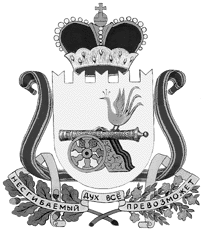 администрация муниципального образования«Вяземский район» смоленской областиПОСТАНОВЛЕНИЕот 01.02.2016 № 86В соответствии с Уставом муниципального образования «Вяземский район» Смоленской области, Администрация муниципального образования «Вяземский район» Смоленской области постановляет:  	1. Внести в муниципальную программу «Управление объектами муниципальной собственности и земельными ресурсами муниципального образования «Вяземский район» Смоленской области  на 2015-2017 годы», утвержденную постановлением Администрации муниципального образования «Вяземский район» Смоленской области от 29.12.2014 №2003 (в редакции постановлений Администрации муниципального образования «Вяземский район» Смоленской области от 26.03.2015 №465, от 31.08.2015 №1574, от 30.09.2015  №1807, от 31.12.2015 № 2519) следующие изменения:1.1. В паспорте муниципальной программы «Управление объектами муниципальной собственности и земельными ресурсами муниципального образования «Вяземский район» Смоленской области  на 2015-2017 годы» графу «Объемы ассигнований муниципальной программы (по годам реализации и в разрезе источников финансирования)» изложить в следующей редакции:1.2. Главу 3 «Обоснование ресурсного обеспечения муниципальной программы» изложить в следующей редакции:«Средства бюджета муниципального образования «Вяземский район» Смоленской области в размере:2015 год - 6 630 200 рублей 00 копеек,2016 год – 5 971 900 рублей 00 копеек, 2017 год - 6 681 400 рублей 00 копеек.1.3. Таблицу в пункте 2 главы 6 «Обеспечивающая подпрограмма» изложить в следующей редакции:1.4. Таблицу «План реализации  муниципальной программы на 2015-2017 годы «Управление объектами муниципальной  собственности и земельными ресурсами  муниципального образования «Вяземский район» Смоленской области  на 2015-2017годы»»  изложить в новой редакции (прилагается). 2. Опубликовать настоящее постановление в газете «Вяземский вестник» и разместить на официальном  сайте Администрации муниципального образования «Вяземский район» Смоленской области.3. Контроль за исполнением  данного постановления возложить на заместителя Главы Администрации муниципального образования «Вяземский район» Смоленской области В.И. Алимова.Глава Администрациимуниципального образования«Вяземский район» Смоленской области                                              И.В.ДемидоваФормаПлан реализации  муниципальной программы на   2015-2017 годы(на очередной финансовый год и плановый периоды)«Управление объектами муниципальной собственности и земельными ресурсами муниципального образования «Вяземский район» Смоленской области на 2015-2017 годы»О внесении изменений в муниципальную программу  «Управление объектами муниципальной собственности и земельными ресурсами муниципального образования «Вяземский район» Смоленской области на 2015-2017  годы»Объемы ассигнований муниципальной программы (по годам реализации и в разрезе источников финансирования)2015 год – 6 630 200 рублей 00 копеек.2016 год – 5 971 900 рублей 00 копеек.2017 год – 6 681 400 рублей 00 копеек.Источник финансирования – средства бюджета.Наименование показателяСумма (руб.)Сумма (руб.)Сумма (руб.)Наименование показателя2015 год2016 год2017 годОбщий объем бюджетных ассигнований на очередной год и плановый период, из них:5557861,995137700,005407200,00фонд оплаты труда с учетом начислений на оплату труда4851438,224566100,004766300,00Приложение № 3к Порядку  разработки, реализации и оценки эффективности реализации муниципальных программ Вяземского района Смоленской области                            (в редакции постановления Администрации муниципального образования «Вяземский район» Смоленской областиот 01.02.2016 № 86)Наименование Исполнительмероприятия    
Источники финансового   обеспечения (расшифровать)Источники финансового   обеспечения (расшифровать)Объем средств на реализацию муниципальной программы на отчетный год и плановый период, рублейОбъем средств на реализацию муниципальной программы на отчетный год и плановый период, рублейОбъем средств на реализацию муниципальной программы на отчетный год и плановый период, рублейОбъем средств на реализацию муниципальной программы на отчетный год и плановый период, рублейОбъем средств на реализацию муниципальной программы на отчетный год и плановый период, рублейПланируемое значение показателя на реализацию муниципальной программы на отчетный год и плановый периодПланируемое значение показателя на реализацию муниципальной программы на отчетный год и плановый периодПланируемое значение показателя на реализацию муниципальной программы на отчетный год и плановый периодНаименование Исполнительмероприятия    
Источники финансового   обеспечения (расшифровать)Источники финансового   обеспечения (расшифровать)всего2015201520162017201520162017Цель муниципальной программы Цель муниципальной программы Цель муниципальной программы Цель муниципальной программы Цель муниципальной программы Цель муниципальной программы Цель муниципальной программы Цель муниципальной программы Цель муниципальной программы Цель муниципальной программы Цель муниципальной программы Цель муниципальной программы Количество объектов муниципальной собственности МО «Вяземский район»  Смоленской области, для которых необходимы средства на их содержание и охранухххххххх899Количество оформленных документов для осуществления сделок с муниципальным имуществомхххххххх3097110Основное мероприятие 1 (входящее в муниципальную программу)хххОбеспечение обслуживание, содержание и распоряжение объектами муниципальной собственности муниципального образования «Вяземский район» Смоленской области Обеспечение обслуживание, содержание и распоряжение объектами муниципальной собственности муниципального образования «Вяземский район» Смоленской области Обеспечение обслуживание, содержание и распоряжение объектами муниципальной собственности муниципального образования «Вяземский район» Смоленской области Обеспечение обслуживание, содержание и распоряжение объектами муниципальной собственности муниципального образования «Вяземский район» Смоленской области Обеспечение обслуживание, содержание и распоряжение объектами муниципальной собственности муниципального образования «Вяземский район» Смоленской области Обеспечение обслуживание, содержание и распоряжение объектами муниципальной собственности муниципального образования «Вяземский район» Смоленской области Обеспечение обслуживание, содержание и распоряжение объектами муниципальной собственности муниципального образования «Вяземский район» Смоленской области Обеспечение обслуживание, содержание и распоряжение объектами муниципальной собственности муниципального образования «Вяземский район» Смоленской области Обеспечение обслуживание, содержание и распоряжение объектами муниципальной собственности муниципального образования «Вяземский район» Смоленской области Обеспечение обслуживание, содержание и распоряжение объектами муниципальной собственности муниципального образования «Вяземский район» Смоленской области Обеспечение обслуживание, содержание и распоряжение объектами муниципальной собственности муниципального образования «Вяземский район» Смоленской области Обеспечение обслуживание, содержание и распоряжение объектами муниципальной собственности муниципального образования «Вяземский район» Смоленской области Обеспечение сохранности объектов муниципальной собственности муниципального образования «Вяземский район» Смоленской областиКомитетМестный бюджетХХХХХХ344Проведение оценки рыночной стоимости объектов гражданских правКомитетМестный бюджетХХХХХХ182424Содержание объектов, находящихся в муниципальной казне муниципального образования «Вяземский район» Смоленской областиКомитетМестный бюджетХХХХХХ566 Проведение землеустроительных работ в отношении земельных участков и постановки земельных участков на кадастровый учетКомитетМестный бюджетХХХХХХ97070Обеспечение сохранности объектов муниципальной собственности муниципального образования «Вяземский район» Смоленской области КомитетМестный бюджет700744,32700744,3299744,3299744,32300500300500ХХХПроведение оценки рыночной стоимости объектов гражданских правКомитетМестный бюджет446800446800110300110300100000236500ххх                                                                                                                                 Содержание объектов, находящихся в муниципальной казне муниципального образования «Вяземский район» Смоленской областиКомитетМестный бюджет1444606,641444606,64753206,64753206,64345700345700ХХХПроведение землеустроительных работ в отношении земельных участков и постановки земельных участков на кадастровый учетКомитетМестный бюджет504500504500885008850058000358000ХХХПризнание прав и регулирование отношений, связанных с муниципальной собственностью муниципального образования «Вяземский район»  Смоленской областиПризнание прав и регулирование отношений, связанных с муниципальной собственностью муниципального образования «Вяземский район»  Смоленской областиПризнание прав и регулирование отношений, связанных с муниципальной собственностью муниципального образования «Вяземский район»  Смоленской областиПризнание прав и регулирование отношений, связанных с муниципальной собственностью муниципального образования «Вяземский район»  Смоленской областиПризнание прав и регулирование отношений, связанных с муниципальной собственностью муниципального образования «Вяземский район»  Смоленской областиПризнание прав и регулирование отношений, связанных с муниципальной собственностью муниципального образования «Вяземский район»  Смоленской областиПризнание прав и регулирование отношений, связанных с муниципальной собственностью муниципального образования «Вяземский район»  Смоленской областиПризнание прав и регулирование отношений, связанных с муниципальной собственностью муниципального образования «Вяземский район»  Смоленской областиПризнание прав и регулирование отношений, связанных с муниципальной собственностью муниципального образования «Вяземский район»  Смоленской областиПризнание прав и регулирование отношений, связанных с муниципальной собственностью муниципального образования «Вяземский район»  Смоленской областиПризнание прав и регулирование отношений, связанных с муниципальной собственностью муниципального образования «Вяземский район»  Смоленской областиПризнание прав и регулирование отношений, связанных с муниципальной собственностью муниципального образования «Вяземский район»  Смоленской областиПроведение технической инвентаризации и оформление кадастровых паспортов, справок о постановке на технический учет объектов недвижимости, проведение кадастровых работ и оформление технических планов объектов недвижимого имуществахххххххх333Проведение технической инвентаризации и оформление кадастровых паспортов, справок о постановке на технический учет объектов недвижимости, проведение кадастровых работ и оформление технических планов объектов недвижимого имуществаКомитетМестный бюджет80587,0580587,0520587,0520587,053000030000хххОбеспечение организационных условий для реализации муниципальной программыОбеспечение организационных условий для реализации муниципальной программыОбеспечение организационных условий для реализации муниципальной программыОбеспечение организационных условий для реализации муниципальной программыОбеспечение организационных условий для реализации муниципальной программыОбеспечение организационных условий для реализации муниципальной программыОбеспечение организационных условий для реализации муниципальной программыОбеспечение организационных условий для реализации муниципальной программыОбеспечение организационных условий для реализации муниципальной программыОбеспечение организационных условий для реализации муниципальной программыОбеспечение организационных условий для реализации муниципальной программыОбеспечение организационных условий для реализации муниципальной программыФинансовое обеспечение администратора муниципальной программыКомитетМестный бюджетМестный бюджет16102761,9916102761,995557861,995137700,005407200ххх